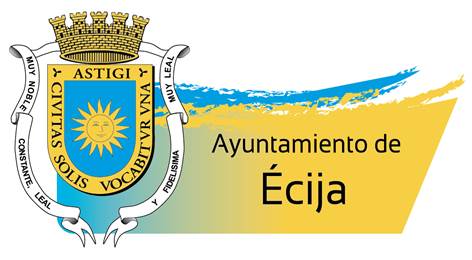 CABALGATA DE REYES MAGOS DE 2019DATOS  DE LA ENTIDAD PROPONENTE:EXPONE:SOLICITA:Écija,______ de _________________ de 2018ILMA. SRA. TTE. ALCALDE DELEGADA DE FIESTAS MAYORES DEL EXCMO. AYUNTAMIENTO DE ÉCIJAREYES 2019NORMAS PARA LA PRESENTACIÓN DE CANDIDATOS.-1.- Presentación de solicitud en el Registro General del Excmo. Ayuntamiento de Écija dentro del plazo establecido  por la organización: DEL 16 DE OCTUBRE AL 16 DE NOVIEMBRE.2.- La solicitud deberá ir acompañada de sobre cerrado donde deberá  incluirse Curriculum Vitae de los candidatos, resaltando aquellos aspectos más destacables de su trayectoria y por los que se propone su candidatura.3.- Los candidatos deberán ser en todo momento personas que a lo largo de su trayectoria vital se hayan destacado por contribuir a mejorar la vida e imagen de nuestra ciudad en sus diferentes ámbitos (social, educativo, cultural, económico, deportivo, político, etc.).4.- Solo podrá presentarse un máximo de un candidato por personaje. No es obligatorio presentar candidato por cada uno de los personajes.5.- Los personajes para los que  podrá presentarse candidato son:  REY MELCHOR, REY GASPAR, REY  BALTASAR Y CARTERO REAL.PROPUESTA DE CANDIDATURAS PARA REYES MAGOS Y CARTERO REAL DEL 16 DE OCTUBRE AL 16 DE NOVIEMBREDENOMINACIÓN ENTIDAD/ASOCIACIÓN:PERSONA DE CONTACTO:DOMICILIODOMICILIOPOBLACIÓNCIFCIFTELÉFONOSPROVINCIACÓDIGO  POSTALCORREO ELECTRÓNICOQUE TENIENDO CONOCIMIENTO DE  LAS NORMAS ESTABLECIDAS POR LA COMISIÓN DE REYES MAGOS DE ÉCIJA PARA LA PRESENTACIÓN DE CANDIDATOS PARA LA CABALGATA DE REYES MAGOS 2019,  SE ADJUNTA EN SOBRE CERRADO CANDIDATO/S PARA QUE SEAN VALORADOS POR DICHA COMISIÓN. DE LA COMISIÓN DE REYES MAGOS DE ÉCIJA  TENGA A BIEN ADMINTIR LA PRESENTE SOLICIUTD,